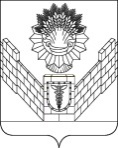 СОВЕТТБИЛИССКОГО СЕЛЬСКОГО ПОСЕЛЕНИЯТБИЛИССКОГО РАЙОНАРЕШЕНИЕот 26 апреля 2018 года                                                                       № 341ст-ца ТбилисскаяО внесении изменений в решение Совета Тбилисского сельского поселения Тбилисского района от 23 января 2007 года № 183 «О создании административной комиссии при администрации Тбилисского сельского поселения Тбилисского района и утверждении Положения об административной комиссии Тбилисского сельского поселения Тбилисского районаДля приведения нормативных правовых актов Тбилисского сельского поселения Тбилисского района в соответствие с действующим федеральным и краевым законодательством, в соответствии с Кодексом об административных правонарушениях Российской Федерации от 30.12.2001г. N 195-ФЗ, Федеральным законом от 06.10.2003 года № 131-ФЗ «Об общих принципах организации местного самоуправления в Российской Федерации», Законом Краснодарского края от 14 декабря 2006 года № 1144-КЗ «О наделении органов местного самоуправления муниципальных образований Краснодарского края отдельными государственными полномочиями  по образованию и организации деятельности административных комиссий», Законом Краснодарского края от 23 июля 2003 года № 608-КЗ «Об административных правонарушениях», уставом Тбилисского сельского поселения Тбилисского района, принимая во внимание рекомендации по вопросам местного самоуправления, законности и правопорядка, информационной политике, связи и массовым коммуникациям, руководствуясь ст. 26 устава Тбилисского сельского поселения Тбилисского района Совет Тбилисского сельского поселения р е ш и л: 1. Внести изменения в Положение об административной комиссии при администрации Тбилисского сельского поселения Тбилисского района, утверждённое решением Совета Тбилисского сельского поселения Тбилисского района от 23 января 2007 года № 183, изложив Положение в новой редакции (прилагается). 2. Считать утратившим силу решение Совета Тбилисского сельского поселения Тбилисского района от 05 марта 2018 г. № 332 «О внесении изменений в решение Совета Тбилисского сельского поселения Тбилисского района от 23 января 2007 г. № 183 «О создании административной комиссии при администрации Тбилисского сельского поселения Тбилисского района и утверждении Положения об административной комиссии Тбилисского сельского поселения Тбилисского района».3. Контроль за исполнением решения возложить на комиссию по вопросам осуществления населением местного самоуправления, торговле и бытовому обслуживанию населения, мобилизационной подготовки, гражданской обороны и чрезвычайных ситуаций, пожарной безопасности (Соболева).4. Настоящее решение вступает в силу с момента подписания и распространяется на правоотношения возникшие с 01 января 2018 года.Председатель Совета Тбилисского сельскогопоселения Тбилисского района                                                    В.В. Соломахин    Глава Тбилисского сельского поселения Тбилисского района                                                    В.А. Чвикалов       ПРИЛОЖЕНИЕк решению Совета Тбилисского сельского поселения Тбилисского районаот 26 апреля 2018г. № 341ПОЛОЖЕНИЕоб административной комиссии Тбилисского сельского поселения Тбилисского районаI. ОБЩИЕ ПОЛОЖЕНИЯ1. Административная комиссия Тбилисского сельского поселения (Далее – административная комиссия) является постоянно действующим коллегиальным органом, создаваемым для рассмотрения дел об административных правонарушениях в случаях, предусмотренных Законом Краснодарского края «Об административных правонарушениях».2. Административная комиссия создается в Тбилисском сельском поселении и действует в пределах границ Тбилисского поселения.3. Правовую основу деятельности административной комиссии составляет Конституция Российской Федерации, Кодекс Российской Федерации об административных правонарушениях, иные нормативные правовые акты Краснодарского края, настоящее Положение об административной комиссии Тбилисского сельского поселения (Далее – Положение).4. Административная комиссия не является юридическим лицом. II. ЗАДАЧИ АДМИНИСТРАТИВНОЙ КОМИССИИ1. Задачами Административной комиссии:1) защита прав и законных интересов граждан и юридических лиц;2)всестороннее, полное, объективное и своевременное выяснение обстоятельств каждого дела, разрешение его в соответствии с законом, обеспечение исполнения вынесенного постановления, а также выявление причин и условий, способствующих совершению административных правонарушений;3) предупреждение административных правонарушений;4)правовое просвещение населения по вопросам защиты прав и свобод человека и гражданина, обеспечения законности, общественной нравственности, общественного порядка и общественной безопасности, а также по вопросам административного законодательства. III. ПОРЯДОК СОЗДАНИЯ И СОСТАВ АДМИНИСТРАТИВНОЙ КОМИССИИ1. Административная комиссия создаётся представительным органом Тбилисского сельского поселения Советом Тбилисского сельского поселения в составе председателя, заместителя председателя, ответственного секретаря и членов административной комиссии на срок полномочий Совета Тбилисского сельского поселения. 2. В состав административной комиссии должно входить не менее 5 человек. Персональный состав утверждается главой Администрации Тбилисского сельского поселения Тбилисского района.3. В состав административной комиссии включаются должностные лица Администрации Тбилисского сельского поселения, а также по согласованию должностные лица подразделений органов исполнительной власти, должностные лица исполнительных органов государственной власти Краснодарского края, организаций и представители общественности.4. Председатель, заместитель председателя и ответственный секретарь административной комиссии назначаются из числа лиц, замещающих муниципальные должности и (или) должности муниципальной службы. 5. Членом административной комиссии может быть назначен гражданин Российской Федерации, достигший 21 года, постоянно или преимущественно проживающий на территории Краснодарского края, выразивший в письменной форме свое согласие на включение его в состав соответствующей административной комиссии. 6. Не может быть назначено членом административной комиссии лицо, признанное решением суда недееспособным или ограниченно дееспособным, имеющее неснятую или непогашенную в установленном законом порядке судимость, имеющее заболевание, которое согласно медицинскому заключению препятствует исполнению им полномочий члена административной комиссии. 7. Не менее 50 процентов членов административной комиссии должны иметь высшее образование. Ответственный секретарь административной комиссии должен иметь высшее юридическое образование.8. Председатель, заместитель председателя, ответственный секретарь и члены административной комиссии осуществляют свою деятельность на общественных началах.9. Полномочия действующего состава административной комиссии прекращаются с момента утверждения нового персонального состава административной комиссии в количестве не менее двух третей от установленного числа членов административной комиссии. IV. ДОСРОЧНОЕ ПРЕКРАЩЕНИЕ ПОЛНОМОЧИЙ ЧЛЕНА КОМИССИИ.1.Полномочия члена административной комиссии прекращаются досрочно по решению главы Администрации Тбилисского сельского поселения в случаях: 1) подачи личного заявления о прекращении по собственному желанию полномочий члена административной комиссии;2) вступления в законную силу обвинительного приговора суда в отношении лица, являющегося членом административной комиссии;3) вступления в законную силу решения суда о признании лица, являющегося членом административной комиссии, недееспособным, ограниченно дееспособным, об объявлении его умершим или безвестно отсутствующим; 4) неоднократного невыполнения обязанностей члена административной комиссии, выражающегося в систематическом уклонении без уважительных причин от участия в заседаниях комиссии;5) наличия заболевания, которое согласно медицинскому заключению препятствует исполнению членом административной комиссии своих полномочий;6) совершения лицом, являющимся членом административной комиссии, деяния, порочащего честь и достоинство члена комиссии;7) смерти члена административной комиссии. 2. В случае досрочного прекращения полномочий члена административной комиссии глава Администрации Тбилисского сельского поселения обязан в месячный срок со дня принятия решения о досрочном прекращении полномочий члена административной комиссии назначить нового члена административной комиссии. V. ПОРЯДОК РАБОТЫ АДМИНИСТРАТИВНОЙ КОМИССИИ1. Дела об административных правонарушениях рассматриваются административной комиссией на заседаниях, которые проводятся с периодичностью, обеспечивающей соблюдение сроков рассмотрения дел об административных правонарушениях. 2. Заседание административной комиссии правомочно, если в нем принимают участие более двух третей от установленного числа членов административной комиссии. Члены административной комиссии принимают участие в ее работе лично. 3. Решения административной комиссии принимаются простым большинством голосов членов административной комиссии, присутствующих на заседании. При равенстве голосов голос председательствующего на заседании административной комиссии является решающим.VI. ПРОИЗВОДСТВО ПО ДЕЛАМ ОБ АДМИНИСТРАТИВНЫХ ПРАВОНАРУШЕНИЯХ1. Основанием для рассмотрения дела об административном правонарушении является поступивший в административную комиссию протокол об административном правонарушении, составленный в соответствии с действующим законодательством, или постановление прокурора о возбуждении дела об административном правонарушении. 2. Члены административных комиссий вправе составлять протоколы об административных правонарушениях, в случае если они являются должностными лицами подразделений федеральных органов исполнительной власти, должностными лицами исполнительных органов государственной власти Краснодарского края, должностными лицами органов местного самоуправления, на которых Кодексом Российской Федерации об административных правонарушениях или Законом Краснодарского края «Об административных правонарушениях» возложены такие полномочия. Член административной комиссии, составивший протокол об административном правонарушении, который рассматривается данной административной комиссией, не имеет права принимать участие в рассмотрении и принятии решения по итогам данного дела об административном правонарушении. 3. Производство по делам об административных правонарушениях, а также исполнение постановлений по делам об административных правонарушениях осуществляются в порядке, установленном Кодексом Российской Федерации об административных правонарушениях.4. При рассмотрении дел об административных правонарушениях члены административной комиссии независимы и подчиняются только закону.5. Воздействие на членов административной комиссии с целью воспрепятствовать исполнению ими своих служебных обязанностей либо добиться принятия решения в чью-либо пользу, насильственные действия, оскорбления, клевета в отношении них либо распространение заведомо ложной информации о выполнении ими служебных обязанностей влекут ответственность, установленную законодательством.VII. ДЕЛОПРОИЗВОДСТВО АДМИНИСТРАТИВНОЙ КОМИССИИ1. Председатель административной комиссии руководит делопроизводством и отвечает за его состояние. Порядок ведения делопроизводства определяется регламентом, утверждённым постановлением главы Тбилисского сельского поселения Тбилисского района. VIII. ПОЛНОМОЧИЯ ПРЕДСЕДАТЕЛЯ, ЗАМЕСТИТЕЛЯ ПРЕДСЕДАТЕЛЯ КОМИССИИ1. Председатель административной комиссии:1) присутствует на заседаниях административной комиссии;2) осуществляет руководство деятельностью административной комиссии и организует ее работу в соответствии с законодательством об административных правонарушениях, нормативными правовыми актами Краснодарского края и настоящим Положением;3) планирует деятельность административной комиссии;4) представляет административную комиссию в государственных органах, органах местного самоуправления, общественных объединениях, организациях, учреждениях, на предприятиях; 5) назначает заседания административной комиссии и организует подготовку к ним;6) председательствует на заседаниях административной комиссии;7) подписывает решения, принятые на заседаниях административной комиссии, а также протоколы заседаний комиссии;8) направляет в уполномоченные исполнительные органы государственной власти, осуществляющие контроль за осуществлением органами местного самоуправления отдельных государственных полномочий и отчетные документы о деятельности административной комиссии в установленные сроки;9) осуществляет иные полномочия, отнесенные к его компетенции нормативными правовыми актами Краснодарского края. 2. Заместитель председателя административной комиссии:1) присутствует на заседаниях административной комиссии; 2) в случае невозможности присутствовать на заседании административной комиссии информирует об этом председателя административной комиссии; 3) незамедлительно в письменной форме сообщает председателю административной комиссии о наступлении обстоятельств, препятствующих в соответствии с Кодексом Российской Федерации об административных правонарушениях и настоящим Законом осуществлению полномочий ответственного секретаря административной комиссии; 4) выполняет поручения председателя административной комиссии; 5) исполняет обязанности председателя административной комиссии в его отсутствие или при невозможности выполнения им своих обязанностей;6) осуществляет иные полномочия, отнесенные к его компетенции нормативными правовыми актами Краснодарского края.IХ. ПОЛНОМОЧИЯ ОТВЕТСТВЕННОГО СЕКРЕТАРЯ АДМИНИСТРАТИВНОЙ КОМИССИИ1. Ответственный секретарь административной комиссии:1) присутствует на заседаниях административной комиссии;2) в случае невозможности присутствовать на заседании административной комиссии информирует об этом председателя административной комиссии; 3) незамедлительно в письменной форме сообщает председателю административной комиссии о наступлении обстоятельств, препятствующих в соответствии с Кодексом Российской Федерации об административных правонарушениях, законодательством Краснодарского края и настоящим Положением осуществлению полномочий ответственного секретаря административной комиссии;4) осуществляет организационное и техническое обслуживание деятельности административной комиссии; 5) ведет делопроизводство административной комиссии, отвечает за учет и сохранность документов комиссии; 6) осуществляет подготовку заседаний административной комиссии;7) оповещает членов административной комиссии и лиц, участвующих в производстве по делу об административном правонарушении, о времени и месте рассмотрения дела; 8) осуществляет прием и регистрацию документов и материалов, поступающих в административную комиссию, а также их подготовку для рассмотрения на заседании комиссии; 9) ведет и подписывает протоколы заседаний административной комиссии; 10) обеспечивает подготовку и оформление в соответствии с требованиями, установленными Кодексом Российской Федерации об административных правонарушениях, вынесенных административной комиссией решений; 11) обеспечивает вручение (рассылку) вынесенных административной комиссией решений лицам, в отношении которых они вынесены, их законным представителям и потерпевшим; 12) принимает меры для обращения к исполнению вынесенных постановлений о назначении административных наказаний;13) выполняет поручения председателя административной комиссии, его заместителя;14) осуществляет иные полномочия, отнесенные к его компетенции нормативными правовыми актами Краснодарского края.2. В случае отсутствия ответственного секретаря административной комиссии один из членов комиссии по поручению председательствующего на заседании составляет протокол заседания административной комиссии и подписывает его. Х. ПОЛНОМОЧИЯ ЧЛЕНОВ АДМИНИСТРАТИВНОЙ КОМИССИИ1. Члены административной комиссии: 1) присутствуют на заседаниях административной комиссии; 2) в случае невозможности присутствовать на заседании административной комиссии информируют об этом председателя административной комиссии; 3) незамедлительно в письменной форме сообщают председателю административной комиссии о наступлении обстоятельств, препятствующих в соответствии с Кодексом Российской Федерации об административных правонарушениях, законодательством Краснодарского края и настоящим Положением осуществлению полномочий члена административной комиссии; 4) участвуют в подготовке заседаний административной комиссии; 5) предварительно, до заседания административной комиссии, знакомятся с материалами дел об административных правонарушениях, поступившими на ее рассмотрение; 6) вносят председателю административной комиссии предложения об отложении рассмотрения дела при необходимости дополнительного выяснения обстоятельств дела;7) участвуют в рассмотрении дел и принятии решений административной комиссией; 8) осуществляют иные полномочия, предусмотренные нормативными правовыми актами Краснодарского края.2. Члены административной комиссии обладают равными правами при рассмотрении дела об административном правонарушении. XI. ПРОФИЛАКТИКА ПРАВОНАРУШЕНИЙ1. В целях предупреждения административных правонарушений административные комиссии координируют свою деятельность с правоохранительными органами и общественными объединениями.XII. ФИНАНСОВОЕ И МАТЕРИАЛЬНО-ТЕХНИЧЕСКОЕ ОБЕСПЕЧЕНИЕ АДМИНИСТРАТИВНОЙ КОМИССИИ1.Финансовое и материально-техническое обеспечение деятельности административных комиссий осуществляется в порядке, установленном Законом Краснодарского края «О наделении органов местного самоуправления муниципальных образований Краснодарского края отдельными государственными полномочиями по образованию и организации деятельности административных комиссий.Глава Тбилисского сельскогопоселения Тбилисского района                                                       В.А. Чвикалов 